Zasady bezpiecznego transportu do punktów szczepień przeciw COVID-19 w trakcie epidemii SARS-CoV-2 w Polsce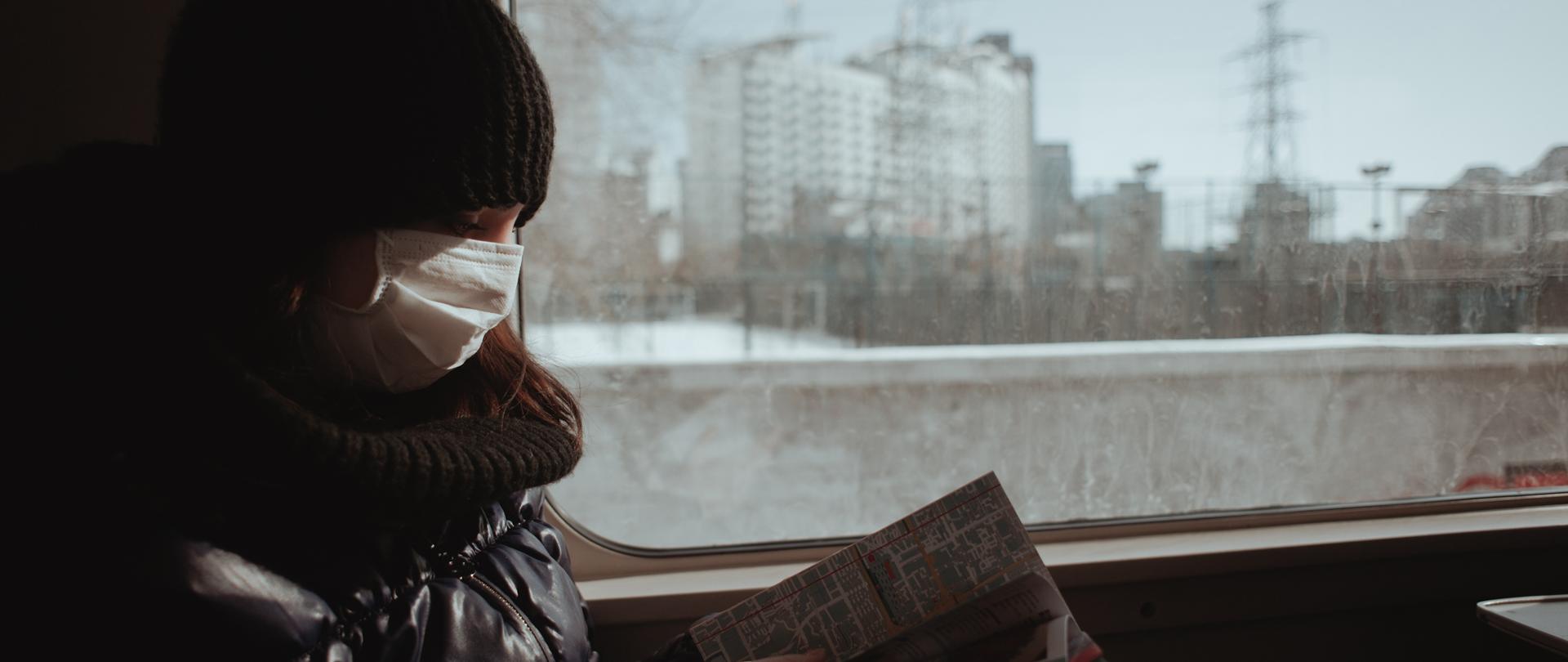 PasażerPasażer ma obowiązek zasłaniania ust i nosa w pojeździe (rekomendowane maseczki).Pasażer ma obowiązek zachowania bezpiecznego odstępu od innych pasażerów.Pasażer ma obowiązek stosowania się do poleceń osoby kierującej pojazdem/obsługi pojazdu.Kierowca i obsługa pojazduObsługa pojazdu ma obowiązek zasłaniania ust i nosa (rekomendowane maseczki). Obowiązek nie dotyczy kierowców pojazdów, którzy przebywają w wydzielonych w pojeździe kabinach, nie mając kontaktu z pasażerami i innymi pracownikami obsługi pojazdu.Kierujący pojazdem jest uprawniony do niewpuszczenia do pojazdu osoby bez osłony ust i nosa oraz wyproszenia pasażera z pojazdu, który zdjął osłonę.Przedsiębiorca Obłożenie miejsc w pojazdach musi być zgodne z aktualnymi przepisami prawnymi:środkami publicznego transportu zbiorowego w rozumieniu art. 4 ust. 1 pkt 14 ustawy z dnia 16 grudnia 2010 r. o publicznym transporcie zbiorowym oraz pojazdami samochodowymi przeznaczonymi konstrukcyjnie do przewozu więcej niż 9 osób łącznie z kierowcą – danym środkiem transportu albo pojazdem można przewozić, w tym samym czasie, nie więcej osób niż wynosi 50% liczby miejsc siedzących albo 30% liczby wszystkich miejsc siedzących i stojących określonych w dokumentacji technicznej lub dokumentacji techniczno – ruchowej dla danego typu środka transportu albo pojazdu przy jednoczesnym pozostawieniu w środku transportu albo pojeździe co najmniej 50% miejsc siedzących niezajętych;pojazdami samochodowymi przeznaczonymi konstrukcyjnie do przewozu powyżej 7 i nie więcej niż 9 osób łącznie z kierowcą – danym pojazdem można przewozić, w tym samym czasie, nie więcej osób niż wynosi połowa miejsc siedzących.Zapewnienie zachowania zasad bezpiecznego odstępu między pasażerami.Ozonowanie pojazdu lub dezynfekcja z użyciem alternatywnej metody po zakończeniu przewozu każdego dnia.Regularne mycie i dezynfekcja, stosownie do potrzeb, powierzchni dotykowych w pojeździe podczas przerw w pracy pojazdu.Umieszczenie w pojeździe informacji dot. Obowiązku zasłaniania ust i nosa oraz zachowania dystansu społecznego co najmniej 1,5 m.W przypadku stosowania w pojeździe urządzeń wentylacyjno-klimatyzacyjnych, tzn. działających w systemie zapewniającym możliwość pracy bez stosowania powietrza pochodzącego z cyrkulacji powietrze zużyte wywiewane z wnętrza pojazdu powinno być,
w miarę możliwości, usuwane na zewnątrz, a do wnętrza nawiewane powinno być głównie uzdatnione powietrze świeże (atmosferyczne) z możliwie jak najmniejszym dodatkiem powietrza z systemu cyrkulacji. Jeśli w pojeździe stosowane jest powietrze podlegające cyrkulacji, krążące w układzie zamkniętym, powinno podlegać filtracji z użyciem wysokiej klasy filtrów powietrza o oznaczeniach zgodnych z aktualną klasyfikacją filtrów i normami określającymi ich sprawność w zakresie redukcji liczby cząstek o określonej wielkości – stosowanie powietrza z cyrkulacji jest dopuszczalne tylko w przypadku braku możliwości innych rozwiązań technicznych oraz ograniczone do niezbędnego minimum. Personel techniczny podczas dezynfekcji musi stosować odpowiednie środki ochrony osobistej. W przypadku braku wentylacji lub klimatyzacji, pożądanym jest, aby wymiana powietrza w środkach transportu odbywała się poprzez pozostawienie otwartych okien/ wywietrzników dachowych, podczas przerw w pracy pojazdu. W przypadku zagrożenia biologicznego (przejazd osoby, u której w trakcie transportu wystąpiły objawy chorobowe kompatybilne z COVID-19) konieczne jest natychmiastowe wycofanie pojazdów z eksploatacji do czasu pełnej dezynfekcji.Transport pacjenta leżącego Transport pacjenta leżącego odbywa się za pośrednictwem transportu sanitarnego z zachowaniem ww. wytycznych i/lub innych wewnętrznych  procedur przewozowychKontakt do UG/M z terenu powiatu ciechanowskiego w sprawie dowozu osób do punktów szczepień przeciw COVID-19 w trakcie epidemii SARS-CoV-2l.pNazwa UrzęduNr kierunkowyNr telefonu informacyjnegoGodziny, w których telefon jest czynny 1Urząd Miasta Ciechanów2323 672 20 91 wew. 34; 572 290 136 7.30-162Urząd Gminy Ciechanów23663-013-046pn-pt 8-163Urząd Gminy Glinojeck2323 674 00 17 pn-pt 8-164Urząd Gminy Gołymin-Ośrodek2323 671-60-205Urząd Gminy Grudusk2323 67150126Urząd Gminy Ojrzeń2323 671-83-92 ; 786 912 181 pn-pt 8-157Urząd Gminy Opinogóra Górna2323 673 61 10 wew.102 pn-pt 8-158Urząd Gminy Regimin2323 681 17 56 wew.46pn-pt 8-169Urząd Gminy Sońsk2323 671 38 11pn - pt 8-15